CURRICULUM VITAECURRICULUM VITAECURRICULUM VITAECURRICULUM VITAE1Full NameDewi Syafitri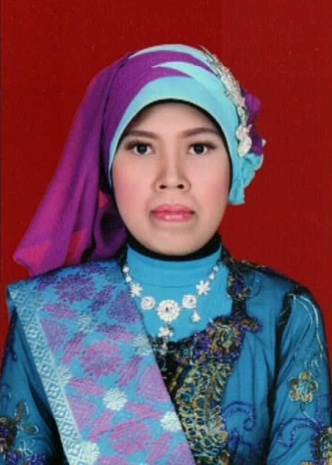 2Place/ Date of BirthJambi, 6 December 19873SexFemale4ReligionMoslem5Emailsyafitri77@gmail.com6AddressJLN. TP. Sriwijaya No. 13 RT. 04 RW. 01 Kel. Beliung Kec. Kotabaru Jambi Zip Code 361257S1Universitas Jambi8S2Universitas Sriwijaya